Потребление алкоголя является одним из главных факторов смертности трудоспособного населения.

По оценке экспертов, с потреблением алкоголя связаны
69% смертей от цирроза печени
61% от кардиомиопатии и миокардита
47% от панкреатита.

 Не существует безопасных доз алкоголя. Потребление алкоголя – это всегда риск.

На этой неделе подробнее расскажем о вреде алкоголя,его роли в развитии заболеваний и почему #ноль_лучшийградусдляжизни

Читайте материалы на нашей странице и в официальном канале ведомства в Telegram: https://t.me/minzdrav63region.

#культурапрофилактики
#СамарскаяОбласть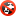 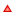 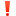 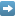 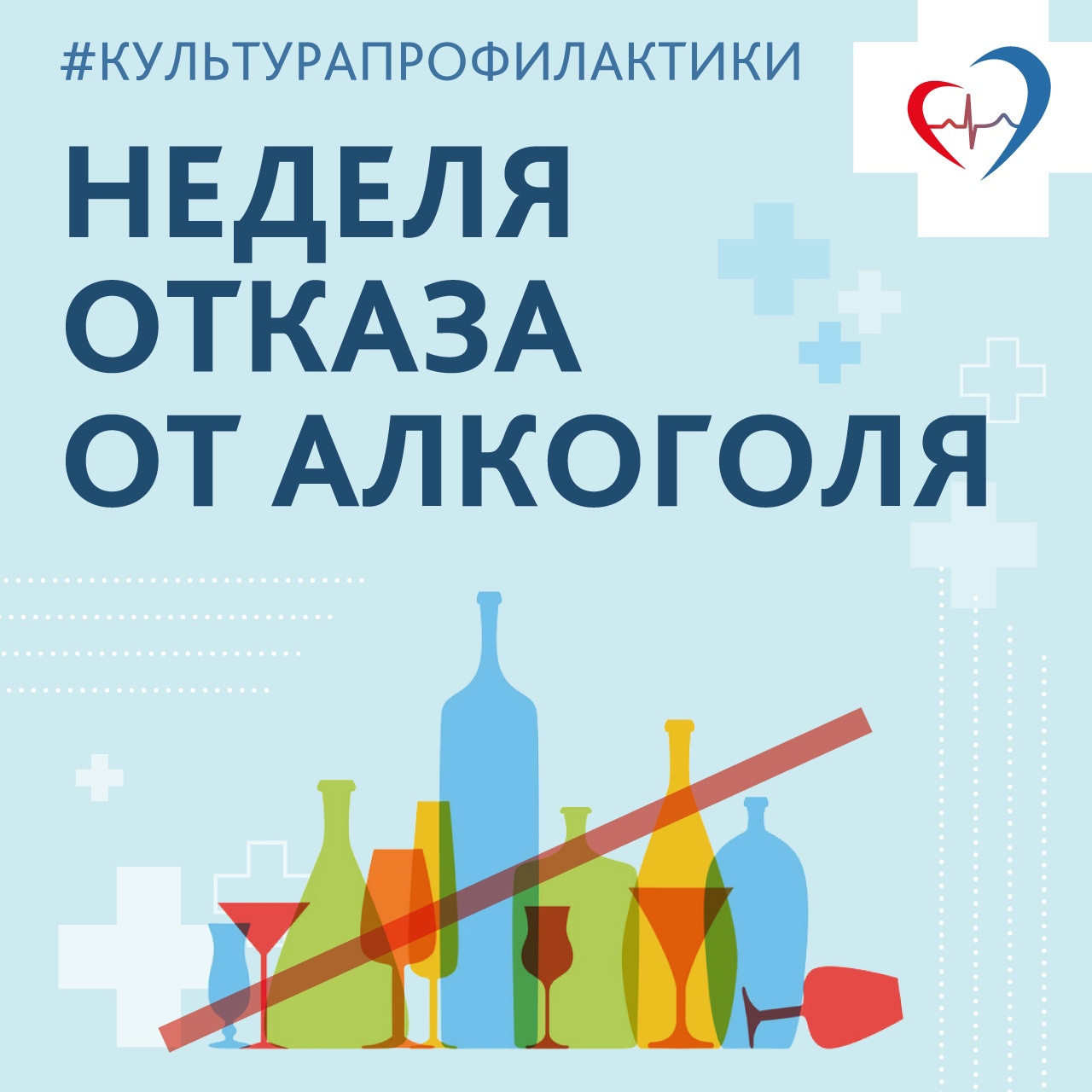 